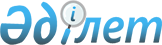 Об установлении квоты рабочих мест для инвалидов в размере трех процентов от общей численности рабочих мест, на предприятиях и организациях Аккольского района
					
			Утративший силу
			
			
		
					Постановление акимата Аккольского района Акмолинской области от 10 ноября 2008 года № А-11/341. Зарегистрировано Управлением юстиции Аккольского района Акмолинской области 23 декабря 2008 года № 1-3-98. Утратило силу постановлением акимата Аккольского района Акмолинской области от 17 февраля 2010 года № А-2/39

      Сноска. Утратило силу постановлением акимата Аккольского района Акмолинской области от 17.02.2010 года № А-2/39      В соответствии с подпунктом 13 пункта 1 статьи 31 Закона Республики Казахстан от 23 января 2001 года № 148 «О местном государственном управлении в Республике Казахстан», пунктом 1 статьи 31 Закона Республики Казахстан от 13 апреля 2005 года № 39 «О социальной защите инвалидов в Республике Казахстан», пунктом 5-2 статьи 7 Закона Республики Казахстан от 23 января 2001 года № 149 «О занятости населения», в целях социальной защиты инвалидов, испытывающих трудности в поиске работы, для обеспечения их занятости,акимат района ПОСТАНОВЛЯЕТ:



      1. Установить квоту рабочих мест для инвалидов в размере трех процентов от общей численности рабочих мест на предприятиях и организациях Аккольского района.



      2. Утвердить согласно приложения 1, перечень предприятий и организаций, количество создаваемых рабочих мест по трудоустройству инвалидов (по согласованию с их руководителями).



      3. Государственному учреждению "Отдел занятости и социальных программ Аккольского района" осуществлять направление инвалидов на создаваемые рабочие места.



      4. Настоящее постановление вступает в силу со дня государственной регистрации в Управлении юстиции Аккольского района и  вводится в действие со дня официального опубликования.      Аким района                                А. Уйсимбаев      СОГЛАСОВАНО:      Директор

      государственного учреждения

      "государственный архив

      Аккольского района"                        К. Жаксылыкова

Приложение 1

к постановлению акимата

Аккольского района

от 10.11.2008 г.

№ А-11/341 Перечень

предприятий создающих рабочие места по трудоустройству

инвалидов в 2008 году
					© 2012. РГП на ПХВ «Институт законодательства и правовой информации Республики Казахстан» Министерства юстиции Республики Казахстан
				Наименование организацииКоличество рабочих местгосударственного учреждения "Государственный архив Аккольского района управления архивов и документации акима Акмолинской области1Индивидуальный предприниматель "Савицкий"1Индивидуальный предприниматель "Туров"2Индивидуальный предприниматель "Захарчук"1Крестьянско-фермерское хозяйство "Искра"1Крестьянско-фермерское хозяйство "Сакен-Санды"2Крестьянско-фермерское хозяйство "Сунгат"2Сельский потребительский кооператив "Аккольский"2Товарищество с ограниченной ответственностью "Алексеевкарайгаз"3Товарищество с ограниченной ответственностью "Автомобилист"3Товарищество с ограниченной ответственностью "Тепловодсервис"1Итого:19